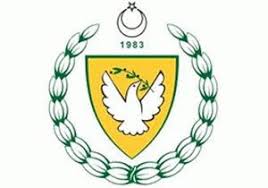 MİLLİ EĞİTİM VE KÜLTÜR BAKANLIĞIMESLEKİ TEKNİK ÖĞRETİM DAİRESİ MÜDÜRLÜĞÜ…………………………………...MESLEK LİSESİ20……- 20….. ÖĞRETİM YILIİŞLETMELERDE BECERİ EĞİTİMİÖĞRENCİ İŞ DOSYASITESİSAT TEKNOLOJİSİ VE İKLİMLENDİRME ALANI	Öğrencinin:	Adı Soyadı	: .....................................................................	Okul Numarası	: .....................................................................	Sınıfı-Şubesi 	: .....................................................................	Alan/Dalı	: Tesisat Teknolojisi ve İklimlendirme	Tel		:	İşletmenin:	Adı		: .....................................................................	Adresi		: .....................................................................	Tel		:	Usta Öğretici / Eğitici Personelin:	Adı Soyadı	: ......................................................................	Koordinatör Öğretmenin:	Adı Soyadı	: ......................................................................	Tel		: ................................... AÇIKLAMALAR:    1.) İşletme tarafından her öğrenciye bir iş dosyası tutturulur.    2.) İş dosyasına, öğrenciye yaptırılan temrinler, işler, projeler, deney ve hizmetlerle ilgili dokümanlar, resimler, değerlendirme çizelgeleri ve benzeri evraklar konulur.    3.) Dosyadaki her evrak,  proje veya değerlendirme çizelgesi USTA ÖĞRETİCİ veya EĞİTİCİ PERSONEL ve ÖĞRENCİ tarafından imzalanır.    4.)  Dosya,  yılsonu beceri sınavı sırasında sınav komisyonu üyelerine teslim edilir.    5.) Yılsonu beceri sınavı puanının hesaplanmasında, iş dosyasının ağırlığı % 30’dur.(Yüz üzerinden 30 puandır.)ÖĞRENCİLERİN İŞLETME VE İŞ YERLERİNDE UYGULAMA YAPMALARINA İLİŞKİN VELİ BİLDİRİM FORMU.................................................................. MÜDÜRLÜĞÜ’NE,Okulunuzun………….sınıfı……………nolu  öğrencilerinden, velisi bulunduğum ………………………………………………’in aşağıda belirtilen işletmede  20...-20.... öğretim yılı süresince haftada ................. gün staj yapmasında bir sakınca görmüyorum.Gereğini arz ederim. 	……/……./20....                                                    Öğrenci VelisiAdı  Soyadı: ……………………………..........İmzası:…………………………………............Ev Adresi: ..……………………………………………………………………………………………İşletmenin Adı: ……………………………………………………………………...................    Telefon No: ……………………………………………………………………………............İşinin Konusu:………………………………………………………………………….............İŞLETMELERDE BECERİ EĞİTİMİ GÖREN ÖĞRENCİLERİN SÖZLEŞMESİGENEL HÜKÜMLERMadde 1- Bu sözleşme, Çıraklık ve Meslek Eğitimi Yasası ve ilgili tüzüklerine uygun olarak, işletmede yapılacak beceri eğitiminin esaslarını düzenlemek amacıyla okul müdürü ile işveren veya işveren vekili arasında imzalanır.Madde 2- İki nüsha olarak düzenlenen ve taraflarca imzalanan bu sözleşmenin bir nüshası okul müdürlüğünde, bir nüshası ise işletmede bulunur. Madde 3- İşletmede beceri eğitimi gören öğrencinin teorik eğitimi okulda, pratik eğitimi ise işyerinin eğitim biriminde yapılacaktır. Haftada 4 gün işletmelerde beceri eğitimi yapılır.Madde 4- İşletmedeki beceri eğitimi, o yıl için hazırlanan ilgili öğretim yılı çalışma takvimine göre yapılır. Madde 5- Öğrencinin eğitimi sırasında işyerinin kusurundan meydana gelebilecek iş kazaları ve meslek hastalıklarından işveren/işveren vekili sorumludur. Madde 6- İşletmelerde beceri eğitimi gören öğrencilerin sigortaları Milli Eğitim Gençlik ve Spor Bakanlığı tarafından yapılacaktır.YÜRÜRLÜKMadde 8- .../..../........ tarihinde yürürlülüğe girmek üzere taraflarca imzalanan bu sözleşme öğrencinin öğretim yılı başlangıcından değerlendirme sınavının yapıldığı ve çalışma takviminde belirlenen son tarihe kadar geçerlidir. Madde 9- İşverenin değişmesi halinde, yeni işveren ayni mesleği/üretimi sürdürüyorsa sözleşme devam eder. Madde 10- Öğrencinin belediye sınırları içinde okul değiştirmesi durumunda beceri eğitimi ayni işyerinde devam eder. Ancak, okuldaki sözleşme öğrencinin tasdiknamesi ile birlikte yeni okuluna gönderilir. SÖZLEŞMENİN FESHİMadde 11- Sözleşme;a) İşyerinin çeşitli sebeplerle kapatılmasıb) İşyeri sahibinin değişmesi halinde yeni işyerinin ayni mesleği/üretimi sürdürememesic) Öğrenciye bakmakla yükümlü olanın belediye sınırları dışında zorunlu yer değiştirmesid) Öğrencinin okuldan tasdikname ile uzaklaştırma veya örgün eğitim dışına çıkarma cezası olarak okulla ilişiğinin kesilmesiÜCRET VE İZİNMadde 12- Öğrenciye, işletmede beceri eğitiminin devam ettiği sürece yürürlükteki yasaya uygun olarak asgari ücretin %30’undan az olmamak üzere ücret ödenir. Öğrenciye ödenecek ücret her türlü vergiden muaftır. Asgari ücrette yıl içinde artış olması halinde, bu artışlar, öğrencinin ücretine ayni oranda ilave edilir. Madde 13- Öğrenciler, teorik eğitim günlerinde izinli sayılırlar. İşletmenin uygun göreceği durumlarda okul idaresini de bilgilendirmek koşulu ile öğrenciye izin verilebilir. Fakat bu izin daha sonra telafi edilir.ÖĞRENCİNİN DEVAM, DİSİPLİN VE BAŞARI DURUMUMadde 14- Öğrenci beceri eğitimi için işletmeye devam etmek zorundadır. İşletmede beceri eğitimine devam etmeyen öğrencinin bu günlerdeki ücreti kesilir.Madde 15- İşletme yetkilileri, özürsüz olarak beceri eğitimine gelmeyen öğrenciyi ayni gün içinde okul müdürlüğüne bildirmek zorundadır. Madde 16- Öğrencinin işletmede disiplin soruşturmasını gerektirecek davranışta bulunması halinde, bu durum işletme tarafından okul müdürlüğüne raporla bildirilir. Disiplin işlemi okul müdürlüğü tarafından Disiplin Tüzüğüne göre yürütülür. Sonuç işletmeye yazılı olarak bildirilir. Madde 17- İşletmelerde yapılan beceri eğitiminde öğrencinin; her dönemde temrin, proje, iş, deney, hizmet değerlendirilmesi ve beceri sınavından aldığı puanlar nota çevrilir. Birinci ve İkinci dönem notlarının aritmetik ortalaması alınarak yılsonu notu belirlenir. İşletme Sorumlusu							 		Okul Müdürü ……………………………………… MESLEK LİSESİ TESİSAT TEKNOLOJİSİ VE İKLİMLENDİRME ALANIİŞLETMELERDE BECERİ EĞİTİMİ YILLIK PLANİŞLETMELERDE BECERİ EĞİTİMİ GÖREN ÖĞRENCİLER İÇİNMAZERET İZİN DİLEKÇESİ……………………………………. MESLEK LİSESİ MÜDÜRLÜĞÜ’NE  İşletmenin  Adı               :  Adresi          :  Telefon No  :  E-posta        :       Yukarıda adı ve adresi yazılı işletmede meslek eğitimi gören okulunuz ………………..Alanı ............ sınıfı ...…… numaralı öğrencisi ……………………………………….'a ait mazeretinden dolayı …….gün……… saat ücretsiz izin verilmesini ve bu iznin öğrencinin devamsızlığına sayılacağını bildiğimi saygı ile arz ederim.                                                                                                                       … /… / 20.....        Öğrenci Velisinin:Adı Soyadı	: İmza	:  İŞVEREN VEYA İŞLETME YETKİLİSİNİN:                           OKUL MÜDÜRÜNÜN:  Adı Soyadı      :……………………………………………    	Adı Soyadı      :…………………………                      Görevi      	:……………………………………………    	Tarih       	:..../……/……..                  Tarih       	:..../……/……..                                                	İmza       	:               İmza       	:                                                                       Mühür    	:  Kaşe       	:AÇIKLAMA: Bu izin dilekçesi, iş yeri eğitim sorumlusu tarafından izin verilmesinin uygun görülmesi halinde imzalandıktan sonra okul müdürlüğüne öğrenci velisi ile gönderilecektir. Öğrencinin bu durumu devam devamsızlık çizelgesine mazeret izni olarak işlenecektir.(Mazaret izni kullanan öğrenciler, izin kullandıkları süreyi telafi etmek zorundadırlar.)…………………………………….MESLEK LİSESİ20….. – 20…… EĞİTİM ÖĞRETİM DERS YILIBECERİ EĞİTİMİ NOT DEĞERLENDİRME KRİTERLERİ											Tarih :……../………/…….Öğrencinin iş yerindeki devam devamsızlığı? (20p)Öğrenci iş yerindeki arkadaşları ile uyumlu çalışıyor mu? (10p)Öğrenci iş yerinin verdiği görevleri zamanında yerine getiriyor mu? (10p)Mesleki teorik bilgi yeterliliğine sahip mi? (15p)Mesleki uygulama yeterliliği;Uygulamadaki fiziksel iş becerisi yeterli mi?(6p)Karşılaşılan problemlere karşı çözüm üretebiliyor mu?(10p)Öğrenci uygulamada iş güvenliği için gerekli önlemleri alıyor mu?(5p)d.  Öğrenci temel imalat işlemlerini gerçekleştirebiliyor mu? (24 p)PUANTAJİşletmenin onayı	               					Öğretici Usta      …………………………………………						……………………………………………					Koordinatör Öğretmenler	        …….……………………………………..……....  	   ….…………………………………………………..      * BU FORM ÖĞRENCİNİN İŞLETMELERDE MESLEK EĞİTİMİ İŞ DOSYASINDA MUHAFAZA EDİLECEKTİR.		İşletmenin Adı                                                     Okulun Adı             .................................................                          ...............................  BECERİ EĞİTİMİ GÖRECEK ÖĞRENCİLERİN İŞLETMELERE YERLEŞTİRMELERİNE AİT ZÜMRE TUTANAĞITarih: .../.../...………………………………….Meslek Lisesi Müdürlüğü’neTesisat Teknolojisi ve İklimlendirme alan öğrencilerimizin 2022-2023 Eğitim ve Öğretim yılında, aşağıda adları yazılı işletmelere İşletmelerde Beceri Eğitimi dersine ait çalışmaları yapmak amacı ile gitmeleri uygun görülmüştür.                                                                                                            Onayınıza arz ederiz........................................                    ………………………………………………………….        Atelye Şefi                                                                    Alan ÖğretmenleriOnaylayan:.................................................                                            ……………………………Sorumlu Müdür Muavini    				          	Okul Müdürü ……………………………………….MESLEK LİSESİTESİSAT TEKNOLOJİSİ VE İKLİMLENDİRME ALANIİŞLETMELERDE BECERİ EĞİTİMİ GÖREN ÖĞRENCİLER İÇİN TANITIM KARTI ……………………………………….MESLEK LİSESİTESİSAT TEKNOLOJİSİ VE İKLİMLENDİRME ALANIİŞLETMELERDE BECERİ EĞİTİMİ GÖREN ÖĞRENCİLER İÇİN TANITIM KARTI ……………………………………….MESLEK LİSESİTESİSAT TEKNOLOJİSİ VE İKLİMLENDİRME ALANIİŞLETMELERDE BECERİ EĞİTİMİ GÖREN ÖĞRENCİLER İÇİN TANITIM KARTI ……………………………………….MESLEK LİSESİTESİSAT TEKNOLOJİSİ VE İKLİMLENDİRME ALANIİŞLETMELERDE BECERİ EĞİTİMİ GÖREN ÖĞRENCİLER İÇİN TANITIM KARTIÖĞRENCİ BİLGİLERİÖĞRENCİ BİLGİLERİÖĞRENCİ BİLGİLERİÖĞRENCİ BİLGİLERİAdı SoyadıAlanı / DalıSınıf ve ŞubesiOkul NoBaba AdıAna Adı Doğum Yeri Ve TarihiKan Grubu :Kan Grubu :Cep Telefonu Numarasıİkametgâh AdresiVELİ BİLGİLERİVELİ BİLGİLERİVELİ BİLGİLERİVELİ BİLGİLERİAdı SoyadıTelefon numarasıAdresiİŞLETME VE EĞİTİM SORUMLUSUNUN BİLGİLERİİŞLETME VE EĞİTİM SORUMLUSUNUN BİLGİLERİİŞLETME VE EĞİTİM SORUMLUSUNUN BİLGİLERİİŞLETME VE EĞİTİM SORUMLUSUNUN BİLGİLERİAdı SoyadıTelefon NumarasıFaks NoKOORDİNATÖR ÖĞRETMENİN BİLGİLERİKOORDİNATÖR ÖĞRETMENİN BİLGİLERİKOORDİNATÖR ÖĞRETMENİN BİLGİLERİKOORDİNATÖR ÖĞRETMENİN BİLGİLERİAdı SoyadıTelefon NumarasıAçıklama:Açıklama:Açıklama:Uygundur……/….…/20.....Okul MüdürüDERSİ OLUŞTURANMODÜL İLE KAZANDIRILACAK / PEKİŞTİRİLECEK YETERLİLİKAYRILACAK SÜREMODÜLLERMODÜL İLE KAZANDIRILACAK / PEKİŞTİRİLECEK YETERLİLİK(SAAT)MODÜLLER(SAAT)Tek kapılı buzdolabıBuzdolabını tanıma10Çift kapılı buzdolabıÇift kapılı buzdolabını tanıma10No-frost buzdolabıNo-frost buzdolabını tanıma10Su sebiliSu sebilini tanıma10Klima montajıKlima montajı yapma10Klima arızalarıKlima arızaları tanıma ve giderme10Şofben montajıŞofben montajı yapma 10Şofben arızasıŞofben arızası tespiti ve giderme10Kombi montajıKombi montajı yapma10Kombi arızasıKombi arızası giderme10Kazan montajıKazan montajı yapma10Kazan arızasıKazan arızası giderme10Isıtma tesisatıIsıtma tesisatı yapma10 Sıhhi tesisat yapma10  Sıhhi tesisat Sıhhi tesisat yapma10  Sıhhi tesisatİŞLETMELERDE MESLEK EĞİTİMİ GÖREN ÖĞRENCİLERİN
AYLIK DEVAM - DEVAMSIZLIK BİLDİRİM ÇİZELGESİİŞLETMELERDE MESLEK EĞİTİMİ GÖREN ÖĞRENCİLERİN
AYLIK DEVAM - DEVAMSIZLIK BİLDİRİM ÇİZELGESİİŞLETMELERDE MESLEK EĞİTİMİ GÖREN ÖĞRENCİLERİN
AYLIK DEVAM - DEVAMSIZLIK BİLDİRİM ÇİZELGESİİŞLETMELERDE MESLEK EĞİTİMİ GÖREN ÖĞRENCİLERİN
AYLIK DEVAM - DEVAMSIZLIK BİLDİRİM ÇİZELGESİİŞLETMELERDE MESLEK EĞİTİMİ GÖREN ÖĞRENCİLERİN
AYLIK DEVAM - DEVAMSIZLIK BİLDİRİM ÇİZELGESİİŞLETMELERDE MESLEK EĞİTİMİ GÖREN ÖĞRENCİLERİN
AYLIK DEVAM - DEVAMSIZLIK BİLDİRİM ÇİZELGESİİŞLETMELERDE MESLEK EĞİTİMİ GÖREN ÖĞRENCİLERİN
AYLIK DEVAM - DEVAMSIZLIK BİLDİRİM ÇİZELGESİİŞLETMELERDE MESLEK EĞİTİMİ GÖREN ÖĞRENCİLERİN
AYLIK DEVAM - DEVAMSIZLIK BİLDİRİM ÇİZELGESİİŞLETMELERDE MESLEK EĞİTİMİ GÖREN ÖĞRENCİLERİN
AYLIK DEVAM - DEVAMSIZLIK BİLDİRİM ÇİZELGESİİŞLETMELERDE MESLEK EĞİTİMİ GÖREN ÖĞRENCİLERİN
AYLIK DEVAM - DEVAMSIZLIK BİLDİRİM ÇİZELGESİİŞLETMELERDE MESLEK EĞİTİMİ GÖREN ÖĞRENCİLERİN
AYLIK DEVAM - DEVAMSIZLIK BİLDİRİM ÇİZELGESİİŞLETMELERDE MESLEK EĞİTİMİ GÖREN ÖĞRENCİLERİN
AYLIK DEVAM - DEVAMSIZLIK BİLDİRİM ÇİZELGESİİŞLETMELERDE MESLEK EĞİTİMİ GÖREN ÖĞRENCİLERİN
AYLIK DEVAM - DEVAMSIZLIK BİLDİRİM ÇİZELGESİİŞLETMELERDE MESLEK EĞİTİMİ GÖREN ÖĞRENCİLERİN
AYLIK DEVAM - DEVAMSIZLIK BİLDİRİM ÇİZELGESİİŞLETMELERDE MESLEK EĞİTİMİ GÖREN ÖĞRENCİLERİN
AYLIK DEVAM - DEVAMSIZLIK BİLDİRİM ÇİZELGESİİŞLETMELERDE MESLEK EĞİTİMİ GÖREN ÖĞRENCİLERİN
AYLIK DEVAM - DEVAMSIZLIK BİLDİRİM ÇİZELGESİİŞLETMELERDE MESLEK EĞİTİMİ GÖREN ÖĞRENCİLERİN
AYLIK DEVAM - DEVAMSIZLIK BİLDİRİM ÇİZELGESİİŞLETMELERDE MESLEK EĞİTİMİ GÖREN ÖĞRENCİLERİN
AYLIK DEVAM - DEVAMSIZLIK BİLDİRİM ÇİZELGESİİŞLETMELERDE MESLEK EĞİTİMİ GÖREN ÖĞRENCİLERİN
AYLIK DEVAM - DEVAMSIZLIK BİLDİRİM ÇİZELGESİİŞLETMELERDE MESLEK EĞİTİMİ GÖREN ÖĞRENCİLERİN
AYLIK DEVAM - DEVAMSIZLIK BİLDİRİM ÇİZELGESİİŞLETMELERDE MESLEK EĞİTİMİ GÖREN ÖĞRENCİLERİN
AYLIK DEVAM - DEVAMSIZLIK BİLDİRİM ÇİZELGESİİŞLETMELERDE MESLEK EĞİTİMİ GÖREN ÖĞRENCİLERİN
AYLIK DEVAM - DEVAMSIZLIK BİLDİRİM ÇİZELGESİİŞLETMELERDE MESLEK EĞİTİMİ GÖREN ÖĞRENCİLERİN
AYLIK DEVAM - DEVAMSIZLIK BİLDİRİM ÇİZELGESİİŞLETMELERDE MESLEK EĞİTİMİ GÖREN ÖĞRENCİLERİN
AYLIK DEVAM - DEVAMSIZLIK BİLDİRİM ÇİZELGESİİŞLETMELERDE MESLEK EĞİTİMİ GÖREN ÖĞRENCİLERİN
AYLIK DEVAM - DEVAMSIZLIK BİLDİRİM ÇİZELGESİİŞLETMELERDE MESLEK EĞİTİMİ GÖREN ÖĞRENCİLERİN
AYLIK DEVAM - DEVAMSIZLIK BİLDİRİM ÇİZELGESİİŞLETMELERDE MESLEK EĞİTİMİ GÖREN ÖĞRENCİLERİN
AYLIK DEVAM - DEVAMSIZLIK BİLDİRİM ÇİZELGESİİŞLETMELERDE MESLEK EĞİTİMİ GÖREN ÖĞRENCİLERİN
AYLIK DEVAM - DEVAMSIZLIK BİLDİRİM ÇİZELGESİİŞLETMELERDE MESLEK EĞİTİMİ GÖREN ÖĞRENCİLERİN
AYLIK DEVAM - DEVAMSIZLIK BİLDİRİM ÇİZELGESİİŞLETMELERDE MESLEK EĞİTİMİ GÖREN ÖĞRENCİLERİN
AYLIK DEVAM - DEVAMSIZLIK BİLDİRİM ÇİZELGESİİŞLETMELERDE MESLEK EĞİTİMİ GÖREN ÖĞRENCİLERİN
AYLIK DEVAM - DEVAMSIZLIK BİLDİRİM ÇİZELGESİİŞLETMELERDE MESLEK EĞİTİMİ GÖREN ÖĞRENCİLERİN
AYLIK DEVAM - DEVAMSIZLIK BİLDİRİM ÇİZELGESİİŞLETMELERDE MESLEK EĞİTİMİ GÖREN ÖĞRENCİLERİN
AYLIK DEVAM - DEVAMSIZLIK BİLDİRİM ÇİZELGESİİŞLETMELERDE MESLEK EĞİTİMİ GÖREN ÖĞRENCİLERİN
AYLIK DEVAM - DEVAMSIZLIK BİLDİRİM ÇİZELGESİİŞLETMELERDE MESLEK EĞİTİMİ GÖREN ÖĞRENCİLERİN
AYLIK DEVAM - DEVAMSIZLIK BİLDİRİM ÇİZELGESİİŞLETMELERDE MESLEK EĞİTİMİ GÖREN ÖĞRENCİLERİN
AYLIK DEVAM - DEVAMSIZLIK BİLDİRİM ÇİZELGESİİŞLETMELERDE MESLEK EĞİTİMİ GÖREN ÖĞRENCİLERİN
AYLIK DEVAM - DEVAMSIZLIK BİLDİRİM ÇİZELGESİOkul/KurumunOkul/KurumunOkul/KurumunİşletmeninİşletmeninİşletmeninİşletmeninİşletmeninİşletmeninİşletmeninİşletmeninİşletmeninİşletmeninİşletmeninİşletmeninİşletmeninİşletmeninİşletmeninİşletmeninİşletmeninİşletmeninİşletmeninİşletmeninİşletmeninİşletmeninİşletmeninİşletmeninİşletmeninİşletmeninİşletmeninİşletmeninİşletmeninİşletmeninİşletmeninBelgenin Düzenlendiği
Tarih
… / … / 20...Belgenin Düzenlendiği
Tarih
… / … / 20...Belgenin Düzenlendiği
Tarih
… / … / 20... ……………………. MESLEK LİSESİ ……………………. MESLEK LİSESİ ……………………. MESLEK LİSESİAdı:Adı:Adı:Adı:Adı:Adı:Adı:Adı:Adı:Adı:Telefonu:Telefonu:Telefonu:Telefonu:Telefonu:Telefonu:Telefonu:E-posta adresi:E-posta adresi:E-posta adresi:E-posta adresi:E-posta adresi:E-posta adresi:E-posta adresi:Ait olduğu Ay:Ait olduğu Ay:Ait olduğu Ay:Ait olduğu Ay:Ait olduğu Ay:Ait olduğu Ay:Ait olduğu Ay:Belgenin Düzenlendiği
Tarih
… / … / 20...Belgenin Düzenlendiği
Tarih
… / … / 20...Belgenin Düzenlendiği
Tarih
… / … / 20...ÖğrencininÖğrencininÖğrencininGünlerGünlerGünlerGünlerGünlerGünlerGünlerGünlerGünlerGünlerGünlerGünlerGünlerGünlerGünlerGünlerGünlerGünlerGünlerGünlerGünlerGünlerGünlerGünlerGünlerGünlerGünlerGünlerGünlerGünlerGünlerToplam
DevamsızlıkToplam
DevamsızlıkToplam
DevamsızlıkSINIFINOADI VE SOYADI1234567891011121314151617181920212223242526272829303131ÖzürlüÖzürsüzİşletme Yetkilisi                                                          ……/……../…....                                 Adı Soyadı

Kaşe - İmzaİşletme Yetkilisi                                                          ……/……../…....                                 Adı Soyadı

Kaşe - İmzaİncelendi                                                                                                                       ........../......../.........                                                                                                                             Koordinatör  Öğretmenin              Adı-Soyadı                              İmzaBu çizelge, işletme tarafından tutulacak,
öğrencinin işletmede bulunması gereken günlere
ait devamsızlık durumları ilgili sütunda, yanda
gösterilen uygun sembolle belirlenecektir.
    ( D ),   ( X ),   ( İ )Bu çizelge, işletme tarafından tutulacak,
öğrencinin işletmede bulunması gereken günlere
ait devamsızlık durumları ilgili sütunda, yanda
gösterilen uygun sembolle belirlenecektir.
    ( D ),   ( X ),   ( İ )Bu çizelge, işletme tarafından tutulacak,
öğrencinin işletmede bulunması gereken günlere
ait devamsızlık durumları ilgili sütunda, yanda
gösterilen uygun sembolle belirlenecektir.
    ( D ),   ( X ),   ( İ )Bu çizelge, işletme tarafından tutulacak,
öğrencinin işletmede bulunması gereken günlere
ait devamsızlık durumları ilgili sütunda, yanda
gösterilen uygun sembolle belirlenecektir.
    ( D ),   ( X ),   ( İ )Bu çizelge, işletme tarafından tutulacak,
öğrencinin işletmede bulunması gereken günlere
ait devamsızlık durumları ilgili sütunda, yanda
gösterilen uygun sembolle belirlenecektir.
    ( D ),   ( X ),   ( İ )Bu çizelge, işletme tarafından tutulacak,
öğrencinin işletmede bulunması gereken günlere
ait devamsızlık durumları ilgili sütunda, yanda
gösterilen uygun sembolle belirlenecektir.
    ( D ),   ( X ),   ( İ )Bu çizelge, işletme tarafından tutulacak,
öğrencinin işletmede bulunması gereken günlere
ait devamsızlık durumları ilgili sütunda, yanda
gösterilen uygun sembolle belirlenecektir.
    ( D ),   ( X ),   ( İ )Bu çizelge, işletme tarafından tutulacak,
öğrencinin işletmede bulunması gereken günlere
ait devamsızlık durumları ilgili sütunda, yanda
gösterilen uygun sembolle belirlenecektir.
    ( D ),   ( X ),   ( İ )Bu çizelge, işletme tarafından tutulacak,
öğrencinin işletmede bulunması gereken günlere
ait devamsızlık durumları ilgili sütunda, yanda
gösterilen uygun sembolle belirlenecektir.
    ( D ),   ( X ),   ( İ )Bu çizelge, işletme tarafından tutulacak,
öğrencinin işletmede bulunması gereken günlere
ait devamsızlık durumları ilgili sütunda, yanda
gösterilen uygun sembolle belirlenecektir.
    ( D ),   ( X ),   ( İ )Bu çizelge, işletme tarafından tutulacak,
öğrencinin işletmede bulunması gereken günlere
ait devamsızlık durumları ilgili sütunda, yanda
gösterilen uygun sembolle belirlenecektir.
    ( D ),   ( X ),   ( İ )Bu çizelge, işletme tarafından tutulacak,
öğrencinin işletmede bulunması gereken günlere
ait devamsızlık durumları ilgili sütunda, yanda
gösterilen uygun sembolle belirlenecektir.
    ( D ),   ( X ),   ( İ )Bu çizelge, işletme tarafından tutulacak,
öğrencinin işletmede bulunması gereken günlere
ait devamsızlık durumları ilgili sütunda, yanda
gösterilen uygun sembolle belirlenecektir.
    ( D ),   ( X ),   ( İ )Bu çizelge, işletme tarafından tutulacak,
öğrencinin işletmede bulunması gereken günlere
ait devamsızlık durumları ilgili sütunda, yanda
gösterilen uygun sembolle belirlenecektir.
    ( D ),   ( X ),   ( İ )Bu çizelge, işletme tarafından tutulacak,
öğrencinin işletmede bulunması gereken günlere
ait devamsızlık durumları ilgili sütunda, yanda
gösterilen uygun sembolle belirlenecektir.
    ( D ),   ( X ),   ( İ )Bu çizelge, işletme tarafından tutulacak,
öğrencinin işletmede bulunması gereken günlere
ait devamsızlık durumları ilgili sütunda, yanda
gösterilen uygun sembolle belirlenecektir.
    ( D ),   ( X ),   ( İ )Bu çizelge, işletme tarafından tutulacak,
öğrencinin işletmede bulunması gereken günlere
ait devamsızlık durumları ilgili sütunda, yanda
gösterilen uygun sembolle belirlenecektir.
    ( D ),   ( X ),   ( İ )Bu çizelge, işletme tarafından tutulacak,
öğrencinin işletmede bulunması gereken günlere
ait devamsızlık durumları ilgili sütunda, yanda
gösterilen uygun sembolle belirlenecektir.
    ( D ),   ( X ),   ( İ )Bu çizelge, işletme tarafından tutulacak,
öğrencinin işletmede bulunması gereken günlere
ait devamsızlık durumları ilgili sütunda, yanda
gösterilen uygun sembolle belirlenecektir.
    ( D ),   ( X ),   ( İ )Bu çizelge, işletme tarafından tutulacak,
öğrencinin işletmede bulunması gereken günlere
ait devamsızlık durumları ilgili sütunda, yanda
gösterilen uygun sembolle belirlenecektir.
    ( D ),   ( X ),   ( İ )Bu çizelge, işletme tarafından tutulacak,
öğrencinin işletmede bulunması gereken günlere
ait devamsızlık durumları ilgili sütunda, yanda
gösterilen uygun sembolle belirlenecektir.
    ( D ),   ( X ),   ( İ )Bu çizelge, işletme tarafından tutulacak,
öğrencinin işletmede bulunması gereken günlere
ait devamsızlık durumları ilgili sütunda, yanda
gösterilen uygun sembolle belirlenecektir.
    ( D ),   ( X ),   ( İ )Bu çizelge, işletme tarafından tutulacak,
öğrencinin işletmede bulunması gereken günlere
ait devamsızlık durumları ilgili sütunda, yanda
gösterilen uygun sembolle belirlenecektir.
    ( D ),   ( X ),   ( İ )Devamsızlığın gösterileceği semboller
 1- ( D ) Devamsız (Gelmediği Günler)                                                        2-  ( X ) İşletmede Olduğu Günler                                            
 3- ( İ ) Mazeret İzinli Olduğu GünlerDevamsızlığın gösterileceği semboller
 1- ( D ) Devamsız (Gelmediği Günler)                                                        2-  ( X ) İşletmede Olduğu Günler                                            
 3- ( İ ) Mazeret İzinli Olduğu GünlerDevamsızlığın gösterileceği semboller
 1- ( D ) Devamsız (Gelmediği Günler)                                                        2-  ( X ) İşletmede Olduğu Günler                                            
 3- ( İ ) Mazeret İzinli Olduğu GünlerDevamsızlığın gösterileceği semboller
 1- ( D ) Devamsız (Gelmediği Günler)                                                        2-  ( X ) İşletmede Olduğu Günler                                            
 3- ( İ ) Mazeret İzinli Olduğu GünlerDevamsızlığın gösterileceği semboller
 1- ( D ) Devamsız (Gelmediği Günler)                                                        2-  ( X ) İşletmede Olduğu Günler                                            
 3- ( İ ) Mazeret İzinli Olduğu GünlerDevamsızlığın gösterileceği semboller
 1- ( D ) Devamsız (Gelmediği Günler)                                                        2-  ( X ) İşletmede Olduğu Günler                                            
 3- ( İ ) Mazeret İzinli Olduğu GünlerDevamsızlığın gösterileceği semboller
 1- ( D ) Devamsız (Gelmediği Günler)                                                        2-  ( X ) İşletmede Olduğu Günler                                            
 3- ( İ ) Mazeret İzinli Olduğu GünlerDevamsızlığın gösterileceği semboller
 1- ( D ) Devamsız (Gelmediği Günler)                                                        2-  ( X ) İşletmede Olduğu Günler                                            
 3- ( İ ) Mazeret İzinli Olduğu GünlerDevamsızlığın gösterileceği semboller
 1- ( D ) Devamsız (Gelmediği Günler)                                                        2-  ( X ) İşletmede Olduğu Günler                                            
 3- ( İ ) Mazeret İzinli Olduğu GünlerDevamsızlığın gösterileceği semboller
 1- ( D ) Devamsız (Gelmediği Günler)                                                        2-  ( X ) İşletmede Olduğu Günler                                            
 3- ( İ ) Mazeret İzinli Olduğu GünlerDevamsızlığın gösterileceği semboller
 1- ( D ) Devamsız (Gelmediği Günler)                                                        2-  ( X ) İşletmede Olduğu Günler                                            
 3- ( İ ) Mazeret İzinli Olduğu GünlerGünlük Beceri Eğitimi RaporuGünlük Beceri Eğitimi RaporuGünlük Beceri Eğitimi RaporuGünlük Beceri Eğitimi RaporuGünlük Beceri Eğitimi RaporuGünlük Beceri Eğitimi RaporuÖğrencinin:Adı:                                               Soyadı:                                              Sınıfı:                        No:Öğrencinin:Adı:                                               Soyadı:                                              Sınıfı:                        No:YAPILACAK İŞİN AMACI: (Yapılan işin neden yapıldığı, arıza ve arızanın sebebi belirtilecek. Kritik arıza ve değerler resimlenerek ekte sunulabilir.)    YAPILACAK İŞİN AMACI: (Yapılan işin neden yapıldığı, arıza ve arızanın sebebi belirtilecek. Kritik arıza ve değerler resimlenerek ekte sunulabilir.)    YAPILACAK İŞİN AMACI: (Yapılan işin neden yapıldığı, arıza ve arızanın sebebi belirtilecek. Kritik arıza ve değerler resimlenerek ekte sunulabilir.)    YAPILACAK İŞİN AMACI: (Yapılan işin neden yapıldığı, arıza ve arızanın sebebi belirtilecek. Kritik arıza ve değerler resimlenerek ekte sunulabilir.)    İŞ GÜVENLİĞİ İÇİN ALINAN ÖNLEMLER: (Yapılacak işe göre iş güvenliği ile ilgili alınan önlemler listelenecek. Yapılanlar resimlenerek ekte sunulabilir.) İŞLEM BASAMAKLARI: (Yapılan işlerin iş-işlem sırası maddeler halinde belirtilecek. Gerekirse kritik noktalar resimlenerek ekte sunulacak.)    YAPILACAK İŞ HAKKINDA BİLGİ: (Yapılan işin işlem basamaklarının nasıl yapıldığı ile ilgili açıklama)YAPILAN İŞİN KONTROLÜ: (İş bitiminde yapılan kontrol ve testlerin nasıl yapıldığı ve neticesinin nasıl olduğu belirtilecek.)SONUÇ YORUM VE KAZANIMLAR:  (İş kabulünden başlayarak aracın teslimine kadar geçen süreçte elde edilen kazanımlar listelenecek)İŞ KONTROLÜ:SONUÇ YORUM VE KAZANIMLAR:KANITLAR (Resim, Video, etc...):İŞ GÜVENLİĞİ İÇİN ALINAN ÖNLEMLER: (Yapılacak işe göre iş güvenliği ile ilgili alınan önlemler listelenecek. Yapılanlar resimlenerek ekte sunulabilir.) İŞLEM BASAMAKLARI: (Yapılan işlerin iş-işlem sırası maddeler halinde belirtilecek. Gerekirse kritik noktalar resimlenerek ekte sunulacak.)    YAPILACAK İŞ HAKKINDA BİLGİ: (Yapılan işin işlem basamaklarının nasıl yapıldığı ile ilgili açıklama)YAPILAN İŞİN KONTROLÜ: (İş bitiminde yapılan kontrol ve testlerin nasıl yapıldığı ve neticesinin nasıl olduğu belirtilecek.)SONUÇ YORUM VE KAZANIMLAR:  (İş kabulünden başlayarak aracın teslimine kadar geçen süreçte elde edilen kazanımlar listelenecek)İŞ KONTROLÜ:SONUÇ YORUM VE KAZANIMLAR:KANITLAR (Resim, Video, etc...):İŞ GÜVENLİĞİ İÇİN ALINAN ÖNLEMLER: (Yapılacak işe göre iş güvenliği ile ilgili alınan önlemler listelenecek. Yapılanlar resimlenerek ekte sunulabilir.) İŞLEM BASAMAKLARI: (Yapılan işlerin iş-işlem sırası maddeler halinde belirtilecek. Gerekirse kritik noktalar resimlenerek ekte sunulacak.)    YAPILACAK İŞ HAKKINDA BİLGİ: (Yapılan işin işlem basamaklarının nasıl yapıldığı ile ilgili açıklama)YAPILAN İŞİN KONTROLÜ: (İş bitiminde yapılan kontrol ve testlerin nasıl yapıldığı ve neticesinin nasıl olduğu belirtilecek.)SONUÇ YORUM VE KAZANIMLAR:  (İş kabulünden başlayarak aracın teslimine kadar geçen süreçte elde edilen kazanımlar listelenecek)İŞ KONTROLÜ:SONUÇ YORUM VE KAZANIMLAR:KANITLAR (Resim, Video, etc...):İŞ GÜVENLİĞİ İÇİN ALINAN ÖNLEMLER: (Yapılacak işe göre iş güvenliği ile ilgili alınan önlemler listelenecek. Yapılanlar resimlenerek ekte sunulabilir.) İŞLEM BASAMAKLARI: (Yapılan işlerin iş-işlem sırası maddeler halinde belirtilecek. Gerekirse kritik noktalar resimlenerek ekte sunulacak.)    YAPILACAK İŞ HAKKINDA BİLGİ: (Yapılan işin işlem basamaklarının nasıl yapıldığı ile ilgili açıklama)YAPILAN İŞİN KONTROLÜ: (İş bitiminde yapılan kontrol ve testlerin nasıl yapıldığı ve neticesinin nasıl olduğu belirtilecek.)SONUÇ YORUM VE KAZANIMLAR:  (İş kabulünden başlayarak aracın teslimine kadar geçen süreçte elde edilen kazanımlar listelenecek)İŞ KONTROLÜ:SONUÇ YORUM VE KAZANIMLAR:KANITLAR (Resim, Video, etc...):Günlük Beceri Eğitimi RaporuGünlük Beceri Eğitimi RaporuGünlük Beceri Eğitimi RaporuGünlük Beceri Eğitimi RaporuGünlük Beceri Eğitimi RaporuGünlük Beceri Eğitimi RaporuKoordinatör öğretmen görüşü:                                                                                                       Toplam Not:Koordinatör öğretmen görüşü:                                                                                                       Toplam Not:Koordinatör öğretmen görüşü:                                                                                                       Toplam Not:Koordinatör öğretmen görüşü:                                                                                                       Toplam Not:Koordinatör öğretmen görüşü:                                                                                                       Toplam Not:Koordinatör öğretmen görüşü:                                                                                                       Toplam Not:Başlama ve Bitiş Tarihi ve Saati:Koordinatör öğretmenin Onay Tarihi:Koordinatör öğretmenin Onay Tarihi:İşletmede Öğrenci Sorumlusunun İmzası:Koordinatör Öğretmenin İmzası:Koordinatör Öğretmenin İmzası:İş yerine gelmeyeceği zaman işletmeye mazeretini bildirip izin alıyor mu?NotHastalık izni aldığında rapor getiriyor mu?Notİş yerinden izin alması gerektiğinde iş yeri kurallara uygun izin alıyor mu?NotYoğun iş günlerinde işletmeye haber vermeden gelmemezlik ediyor mu?NotGrup çalışmalarında çalışma arkadaşlarıyla iş birliği içinde çalışıyor mu?NotGrup çalışmalarında verilen görevlere uygun hareket diyor mu?NotGrup çalışmalarında iş arkadaşlarına karşı saygılı mı?NotYaptığı işle ilgili iş organizasyonu yapabiliyor mu? NotÜstlerinin verdiği iş emirlerinin hepsini de yapar mı?NotAldığı işi zamanında bitiriyor mu?Notİşi zamanında teslim edebilmek için iş arkadaşları ile organize yapıp çalışabiliyor mu?Notİşin zamanında bitmesi için fazla mesai yapması gerekiyorsa özverili davranıp işin bitmesi için elinden geleni yapıyor mu?NotPeriyodik iş takvimlerinden günü gelmiş işlemleri belirleyip teslim ediyor mu?NotAldığı işi yapmadan ihtiyaç duyulan teorik bilgiyi bulabiliyor mu?Notİşle ilgili teorik bilgisini iş arkadaşları ile paylaşıyor mu? NotTeorik bilgisini uygulamaya yansıtabiliyor mu?NotYapılan işlerde sorgulama becerisi var mı?NotMesleği ile ilgili bilgileri doğru kullanabiliyor mu?Notİşleri iş sırasında uygun yapabiliyor mu?NotHatalı yapılan işleri düzeltebilmek için gerekli beceriye sahip mi?NotKarşılaştığı sorunları düzeltmek için yardım istiyor mu?NotKarşılaştığı sorunların tekrarlanmaması için kendini geliştirmeye çaba gösteriyor mu?NotKarşılaştığı problemi düzgün bir şekilde ortadan kaldırabiliyor mu?NotHatalı işlemleri zamanında düzeltip teslim edebiliyor mu?NotÇalışılan alanlarda iş güvenliği için gerekli önlemleri alıyor mu?NotStatik elektriklenme için gerekli önlemleri alıyor mu?NotÇalışırken risk etmenlerini azaltmak için gerekli önlemleri alıyor mu?NotEkip çalışmalarında arkadaşlarının güvenliği için gerekli önlemleri alıyor mu?Notİşletmenin acil durum önlemlerini uygulayabiliyor mu?Notİşletmenizde temel imalat tezgâhları bulunuyor mu?Evetİşletmenizde temel imalat tezgâhları bulunuyor mu?HayırMatkap tezgâhlarında gerekli işlemleri yapabiliyor mu?NotTornada delme ve ölçme işlemi yapabiliyor mu?NotTorna tezgâhlarında vida açma işlemi yapabiliyor mu?NotTorna tezgâhlarında merkezden kaçık tornalama işlemi yapabiliyor mu?NotÖzel tornalama işlemlerini yapabiliyor mu?NotFrezede delik delme – kanal açma işlemi yapabiliyor mu?NotFrezede dişli çark açabiliyor mu?(Düz dişli-Kremayer v.b)NotGerektiğinde alet bileme yapabiliyor mu?NotAdı soyadı12345  A             B           C           D           5  A             B           C           D           5  A             B           C           D           5  A             B           C           D           TOPLAM…………………………………….. MESLEK LİSESİİŞLETMELERDE BECERİ EĞİTİMİ  UYGULAMA SINAVI NOT ÇİZELGESİÖĞRENCİNİN                                                                           İŞLETMENİN ADIAdı ve Soyadı     :……………………………………………….               Sınıfı ve Şubesi  .:………………………………………………                   Okul Numarası   :……………………………………………….                  Meslek Alanı      :……………………………………………….TARİHYAPTIRILAN İŞİN ADIİŞİNİŞİNVERİLEN PUANEĞİTİCİ PERSONELİN İMZASITARİHYAPTIRILAN İŞİN ADIBAŞLAMA TARİHİBİTİŞ TARİHİVERİLEN PUANEĞİTİCİ PERSONELİN İMZASI....... / ....... ÖĞRETİM YILIYIL SONU BECERİ SINAVI NOT FİŞİ ....... / ....... ÖĞRETİM YILIYIL SONU BECERİ SINAVI NOT FİŞİ ....... / ....... ÖĞRETİM YILIYIL SONU BECERİ SINAVI NOT FİŞİ ....... / ....... ÖĞRETİM YILIYIL SONU BECERİ SINAVI NOT FİŞİ ....... / ....... ÖĞRETİM YILIYIL SONU BECERİ SINAVI NOT FİŞİ ....... / ....... ÖĞRETİM YILIYIL SONU BECERİ SINAVI NOT FİŞİ ....... / ....... ÖĞRETİM YILIYIL SONU BECERİ SINAVI NOT FİŞİ ....... / ....... ÖĞRETİM YILIYIL SONU BECERİ SINAVI NOT FİŞİ ....... / ....... ÖĞRETİM YILIYIL SONU BECERİ SINAVI NOT FİŞİ ....... / ....... ÖĞRETİM YILIYIL SONU BECERİ SINAVI NOT FİŞİ ....... / ....... ÖĞRETİM YILIYIL SONU BECERİ SINAVI NOT FİŞİ Sınıfı		:				Meslek Alanı/Dalı 	: Şubesi		:				Sınav Tarihi	: ..... / ..... / .........Sınıfı		:				Meslek Alanı/Dalı 	: Şubesi		:				Sınav Tarihi	: ..... / ..... / .........Sınıfı		:				Meslek Alanı/Dalı 	: Şubesi		:				Sınav Tarihi	: ..... / ..... / .........Sınıfı		:				Meslek Alanı/Dalı 	: Şubesi		:				Sınav Tarihi	: ..... / ..... / .........Sınıfı		:				Meslek Alanı/Dalı 	: Şubesi		:				Sınav Tarihi	: ..... / ..... / .........Sınıfı		:				Meslek Alanı/Dalı 	: Şubesi		:				Sınav Tarihi	: ..... / ..... / .........Sınıfı		:				Meslek Alanı/Dalı 	: Şubesi		:				Sınav Tarihi	: ..... / ..... / .........Sınıfı		:				Meslek Alanı/Dalı 	: Şubesi		:				Sınav Tarihi	: ..... / ..... / .........Sınıfı		:				Meslek Alanı/Dalı 	: Şubesi		:				Sınav Tarihi	: ..... / ..... / .........Sınıfı		:				Meslek Alanı/Dalı 	: Şubesi		:				Sınav Tarihi	: ..... / ..... / .........Sınıfı		:				Meslek Alanı/Dalı 	: Şubesi		:				Sınav Tarihi	: ..... / ..... / .........ÖğrencininÖğrencininÖğrencininBeceri Sınavı PuanıBeceri Sınavı Puanı(*) İş Dosyası Puanı(*) İş Dosyası PuanıYıl Sonu Beceri Sınavı Yıl Sonu Beceri Sınavı Yıl Sonu Beceri Sınavı AçıklamaSıra NoNumarasıAdı Soyadı100 Puan Üzerinden Takdir Edilen(A)Yıl Sonu Beceri Sınavına Etkisi(A x% 70)(B)100 Puan Üzerinden Takdir Edilen(C)Yıl Sonu Beceri Sınavına Etkisi(C x%  30)(D)Puanı(B+D)NotuNotuAçıklamaSıra NoNumarasıAdı Soyadı100 Puan Üzerinden Takdir Edilen(A)Yıl Sonu Beceri Sınavına Etkisi(A x% 70)(B)100 Puan Üzerinden Takdir Edilen(C)Yıl Sonu Beceri Sınavına Etkisi(C x%  30)(D)Puanı(B+D)Rakam ileYazı ileAçıklamaSıra NoİŞLETMENİN ADIOKUL NOÖĞRENCİNİ ADI-SOYADI12345678910111213141516